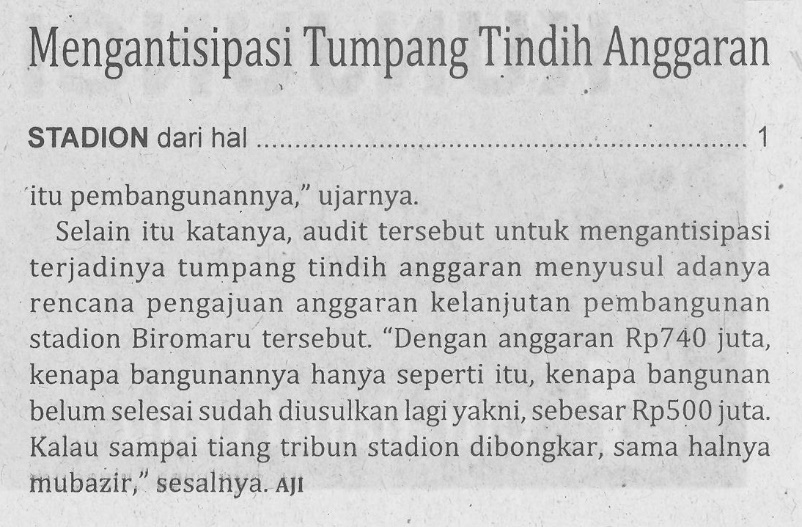 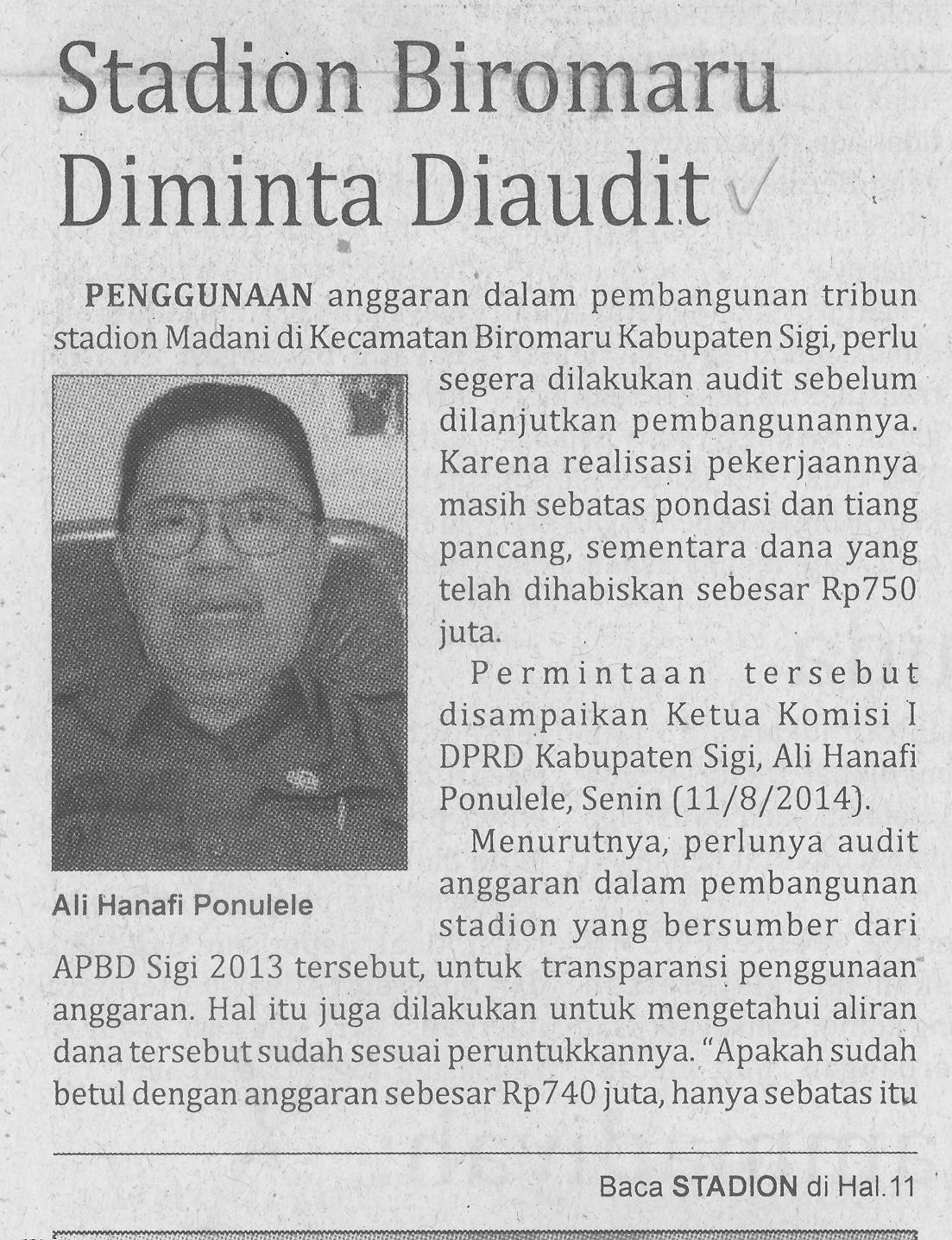 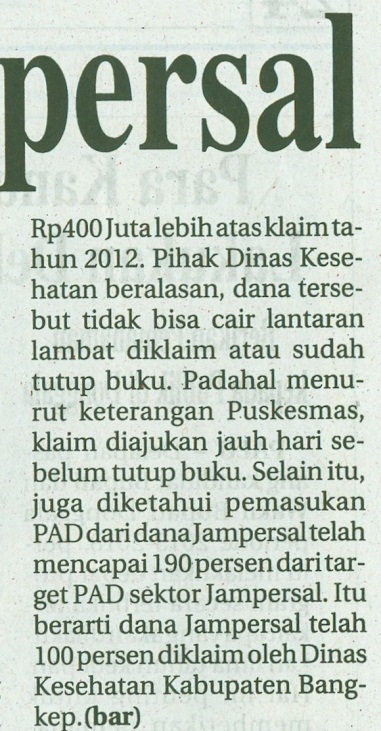 Haria	:MercusuarKasubaudSulteng IHari, tanggal:Selasa, 12 Agustus 2014KasubaudSulteng IKeterangan:Halaman 01  Kolom 15-17; Hal. 11 Kol. 26-27KasubaudSulteng IEntitas:Kabupaten SigiKasubaudSulteng I